OBRAZAC 1  OPŠTINA BUDVABroj iz evidencije postupaka javnih nabavki: 01-426/20-2142/3Redni broj iz Plana javnih nabavki : 44Mjesto i datum: Budva, 08.10.2020.godineNa osnovu člana 93 stav 1 Zakona o javnim nabavkama („Službeni list CG“, br. 074/19) 	 OPŠTINA BUDVA  objavljujeTENDERSKU DOKUMENTACIJUZA OTVORENI POSTUPAK JAVNE NABAVKEZA NABAVKU ROBE  ZA UREĐENJE I OPREMANJE AUTOBUSKIH STAJALIŠTA U BUDVIPredmet nabavke se nabavlja: kao cjelina SADRŽAJ TENDERSKE DOKUMENTACIJE1.	POZIV ZA NADMETANJE	32.	TEHNIČKA SPECIFIKACIJA PREDMETA JAVNE NABAVKE	84.	METODOLOGIJA VREDNOVANJA PONUDA	135.	UPUTSTVO ZA SAČINJAVANJE PONUDE	146.	NAČIN ZAKLJUČIVANJA I IZMJENE UGOVORA O JAVNOJ NABACI	147.	ZAHTJEV ZA POJAŠNJENJE ILI IZMJENU I DOPUNU TENDERSKE DOKUMENTACIJE	158.	IZJAVA NARUČIOCA O NEPOSTOJANJU SUKOBA INTERESA	169.	UPUTSTVO O PRAVNOM SREDSTVU	17POZIV ZA NADMETANJE I   Podaci o naručiocuII Vrsta postupka- otvoreni postupakIII Predmet javne nabavkeVrsta predmeta javne nabavke Robe Naziv i opis predmeta javne nabavkeCPV – Jedinstveni rječnik javnih nabavkiIV Način nabavke:Nabavka se vrši:- kao cjelinaObrazloženje razloga zašto predmet nabavke nije podijeljen na partije:Predmet nabavke nije podijeljen na partije iz razloga ekonomičnosti nabavke. V Zaključivanje okvirnog sporazumaZaključiće se okvirni sporazum:- neVI Procijenjena vrijednost predmenta nabavke:Procijenjena vrijednost predmeta nabavke:kao cjeline je 66115.70 € bez uračunatog PDV-a.VII Zajednička nabavkaNabavka se sprovodi kao zajednička nabavka:- NeVIII Centralizovana nabavkaNabavka je centralizovana:- NeIX Jezik ponudePonuda se sačinjava na:- crnogorski jezik i drugi jezik koji je u službenoj upotrebi u Crnoj Gori, u skladu sa Ustavom i zakonomX Rok za donošenje odluke o izboru najpovoljnije ponude, odnosno odluke o poništenju postupka javne nabavkeOdluka o izboru najpovoljnije ponude, odnosno odluka o poništenju postupka javne nabavke donijeće se u roku od 40 dana od dana otvaranja ponuda.XI Posebni oblik nabavkeXII Uslovi za učešće u postupku javne nabavke i osnovi za isključenjeObavezni usloviU postupku javne nabavke može da učestvuje samo privredni subjekat koji: nije pravosnažno osuđivan i čiji izvršni direktor nije pravosnažno osuđivan za neko od krivičnih djela sa obilježjima: a) kriminalnog udruživanja; b) stvaranja kriminalne organizacije; c) davanje mita; č) primanje mita; ć) davanje mita u privrednom poslovanju; d) primanje mita u privrednom poslovanju; dž) utaja poreza i doprinosa; đ) prevare; e) terorizma; f) finansiranja terorizma; g) terorističkog udruživanja; h) učestovanja u stranim oružanim formacijama; i) pranja novca; j) trgovine ljudima; k) trgovine maloljetnim licima radi usvojenja; l) zasnivanja ropskog odnosa i prevoza lica u ropskom odnosu; je izmirio sve dospjele obaveze po osnovu poreza i doprinosa za penzijsko i zdravstveno osiguranje.Dokazivanje ispunjenosti obaveznih uslovaIspunjenost obaveznih uslova dokazuje se na osnovu uvjerenja ili potvrde:nadležnog organa izdatog na osnovu kaznene evidencije, u skladu sa propisima države u kojoj privredni subjekat ima sjedište, odnosno u kojoj izvršni direktor tog privrednog subjekta ima prebivalište,organa uprave nadležnog za poslove naplate poreza, odnosno nadležnog organa države u kojoj privredni subjekat ima sjedište. Uslovi sposobnosti privrednog subjektaPrivredni subjekat mora da ispunjava uslove sposobnosti: -  za obavljanje djelatnosti, -  stručne i tehničke osposobljenosti.B1. Uslovi za obavljanje djelatnostiPrivredni subjekat treba da: je upisan u Centralni registar privrednih subjekata ili drugi odgovarajući registar u državi u kojoj privredni subjekat ima sjedište, i/ili posjeduje ovlašćenje za obavljanje djelatnosti (dozvola, licenca, odobrenje ili drugi akt) u skladu sa zakonom.Dokazivanje uslova za obavljanje djelatnostiIspunjenost uslova za obavljanje djelatnosti dokazuje se dostavljanjem: dokaza o registraciji u Centralnom registru privrednih subjekata ili drugom odgovarajućem registru, sa podacima o ovlašćenom licu privrednog subjekta; ovlašćenja za obavljanje djelatnosti koja je predmet nabavke (dozvola, licenca, odobrenje ili drugi akt nadležnog organa za obavljanje djelatnosti koja je predmet nabavke).Licencu o utvrđivanju ispunjenosti uslova iz člana 122 Zakona o planiranju prostora i izgradnji objekata (Sl.list CG br.64/17; 044/18 i 063/18) , za obavljanje poslova  projektanta i izvođača radova, izdatu od strane Ministarstva održivog razvoja i turizma ;-Licencu o utvrdjivanju ispunjenosti uslova iz člana 123 stav 3 Zakona o planiranju prostora i izgradnji objekata (Sl.list CG br.64/17; 044/18 i 063/18), za imenovanog ovlašćenog inženjera koji će rukovoditi građenjem cjelokupnog objekta;Licencu ovlašćenog inženjera za obavljanje djelatnosti izrade tehničke dokumentacije i građenje objekata – diplomirani inženjer građevinarstva.Ponuđač je dužan da imenuje:- diplomiranog inženjera građevinarstva.Dokazi koje  ponuđač mora dostaviti za inženjera kojeg je dužan da imenuje su: licenca sa odgovarajućim smjerom ili diplome o završenom fakultetu (VII1 stepen obrazovanja).B3. Stručna i tehnička sposobnostPrivredni subjekat je dužan da posjeduje: minimum iskustva na kvalitetnom i uspješnom izvršavanju istih ili sličnih poslova iz oblasti predmeta nabavke; Minimum 2 (dvije) potvrde o kvalitetnom i uspješnom izvršavanju istih ili sličnih poslova iz oblasti predmeta nabavke.minimum stručnih i kadrovskih kapaciteta koji su potrebni za izvršenje ugovora; 1 diplomirani ovlašćeni inženjer koji će rukovoditi građenjem cjelokupnog objekta, koji ima iskustvo i to minimum 1 referencu na rukovođenju građenja istog ili sličnog objekta iz oblasti predmeta nabavke;1 diplomirani inženjer građevinarstvaDokazivanje stručne i tehničke sposobnostiStručna i tehnička sposobnost dokazuje se: potvrdama izdatih od strane investitora, odnosno korisnika o izvršenim isporukama robe, pruženim uslugama ili izvedenim radovima, tokom prethodnih godina ali ne duže od pet godina, računajući i godinu u kojoj je započet postupak javne nabavke, koje sadrže opis i vrijednost predmeta nabavke, vrijeme realizacije ugovora i konstataciju da je ugovor blagovremeno i kvalitetno izvršen; dokazom o angažovanju radne snage (kopija radne knjižice, prijava za osiguranje ili ugovor o radu) sa odgovarajućim referencama koje su potrebne za izvršenje predmeta nabavke u skladu sa zakonom. C. Osnovi za obavezno isključenje iz postupka javne nabavkePrivredni subjekat će se isključiti iz postupka javne nabavke, ako: postoji sukob interesa iz člana 41 stav 1 tačka 2 alineja 1 i 2 ili člana 42 Zakona o javnim nabavkama, ne ispunjava obavezne uslove i uslove sposobnosti privrednog subjekta predviđene tenderskom dokumentacijom, postoji drugi razlog predviđen ovim zakonom.D. Posebni osnovi za isključenje iz postupka javne nabavke Iz postupka javne nabavke isključiće se privredni subjekta koji: je u postupku stečaja ili likvidacije; je zaključio ugovor ili sporazum sa drugim privrednim subjektom sa ciljem narušavanja tržišne konkurencije; ima neizvršenih ugovorenih obaveza ili značajnih ili trajnih nedostataka tokom izvršavanja zahtjeva iz prethodnog ugovora o javnoj nabavci, javno-privatnom partnerstvu ili koncesiji, čija je posljedica bila raskid ugovora, naknada štete ili druga odgovarajuća sankcija; je netačno prikazivao činjenice u vezi ispunjenosti uslova u postupku javne nabavke; je učinio teški profesionalni propust koji dovodi u pitanje njegov integritet. XIII Kriterijum za izbor najpovoljnije ponude: odnos cijene i kvalitetaXIV Način, mjesto i vrijeme podnošenja ponuda i otvaranja ponudaPodnošenje ponuda u pisanoj formi: Ponude se mogu podnijeti:neposrednom podnošenjem na arhivi naručioca na adresi: Opština Budva, Trg sunca 3, Budva.preporučenom pošiljkom sa povratnicom na adresi: Opština Budva, Trg sunca 3, Budva, s tim što ponuda mora biti uručena od strane poštanskog operatora najkasnije do roka određenog za podnošenje ponude, radnim danima od 08.30 do 14.00 sati, zaključno sa danom 09.11.2020. godine do 10.00 sati.Otvaranje ponuda, kome mogu prisustvovati ovlašćeni predstavnici ponuđača sa priloženim punomoćjem potpisanim od strane ovlašćenog lica, održaće se dana  09.11.2020. godine u 10.00 sati, u prostorijama Opštine Budva na adresi Trg Sunca 3, Budva.XV Rok važenja ponudeRok važenja ponude je 60 dana od dana otvaranja ponuda.XVI Garancija ponude- daPonuđač je dužan dostaviti bezuslovnu i na prvi poziv naplativu garanciju ponude u iznosu od 2 % procijenjene vrijednosti javne nabavke, kao garanciju ostajanja u obavezi prema ponudi u periodu važenja ponude i 7 dana nakon isteka važenja ponude.Garancija ponude će se aktivirati ako ponuđač: odustane od ponude u roku važenja ponude; ne dostavi zahtijevane dokaze prije potpisivanja ugovora; odbije da potpiše ugovor o javnoj nabavci ili okvirni sporazum; ili u izjavi privrednog subjekta navede netačne činjenice o ispunjenosti uslova iz člana 111 stav 4 Zakona o javnim nabavkama.XVII Tajnost podatakaTenderska dokumentacija sadrži tajne podatke- neTEHNIČKA SPECIFIKACIJA PREDMETA JAVNE NABAVKE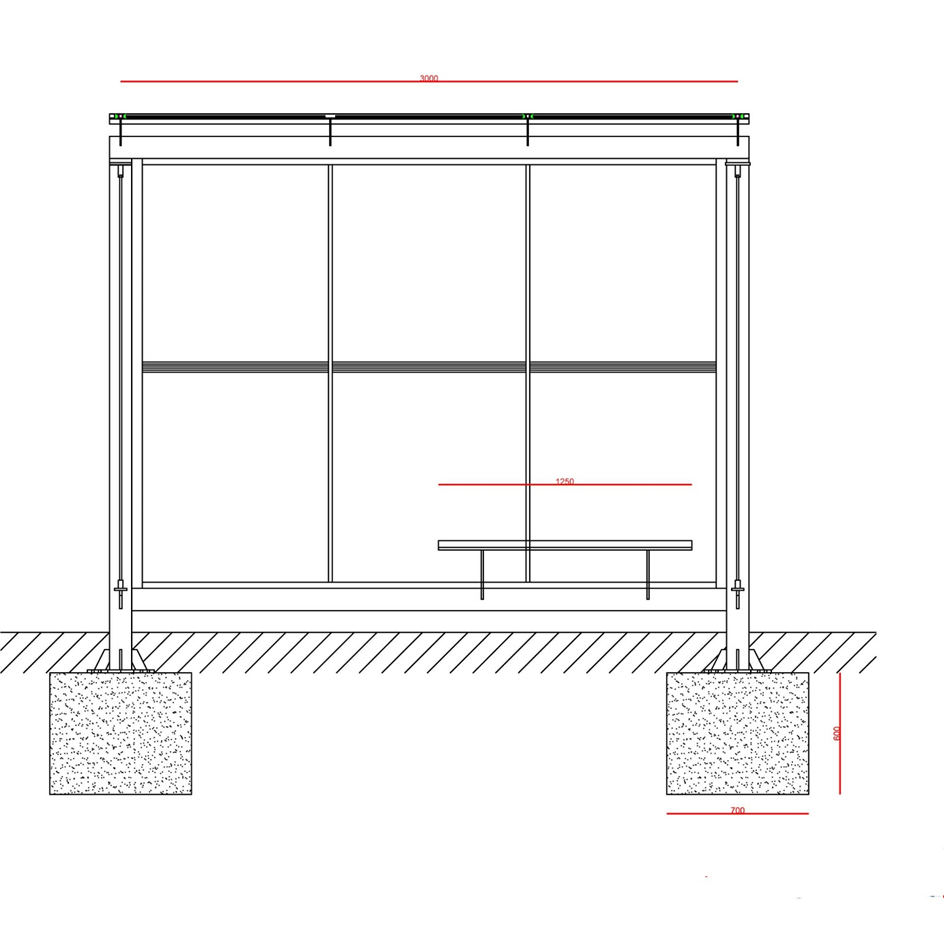 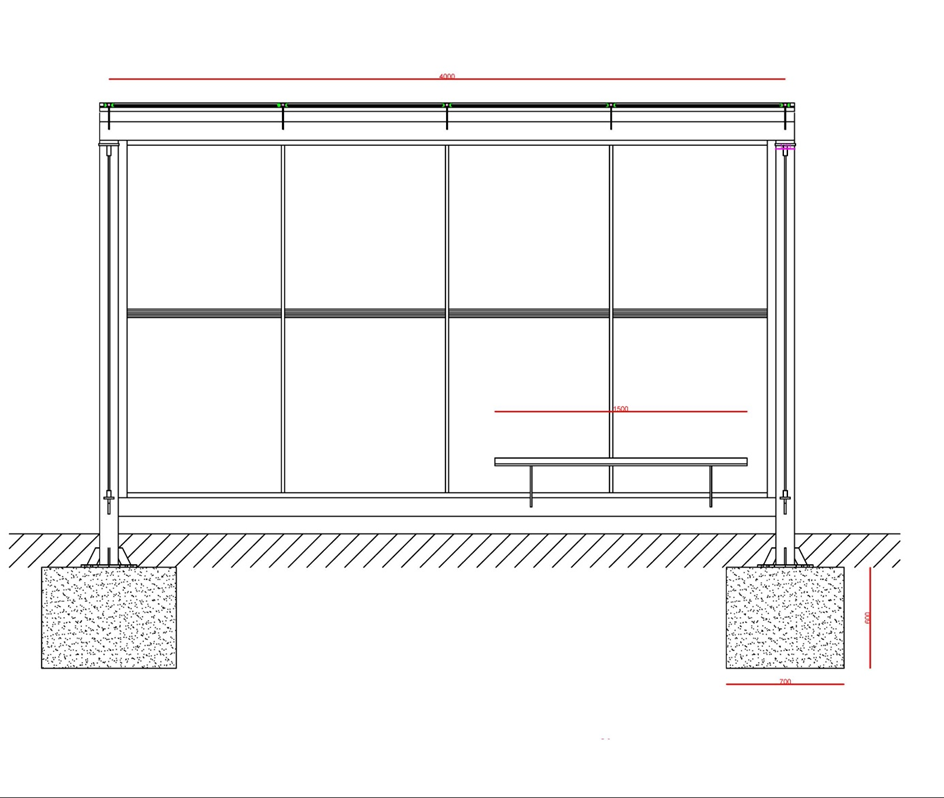 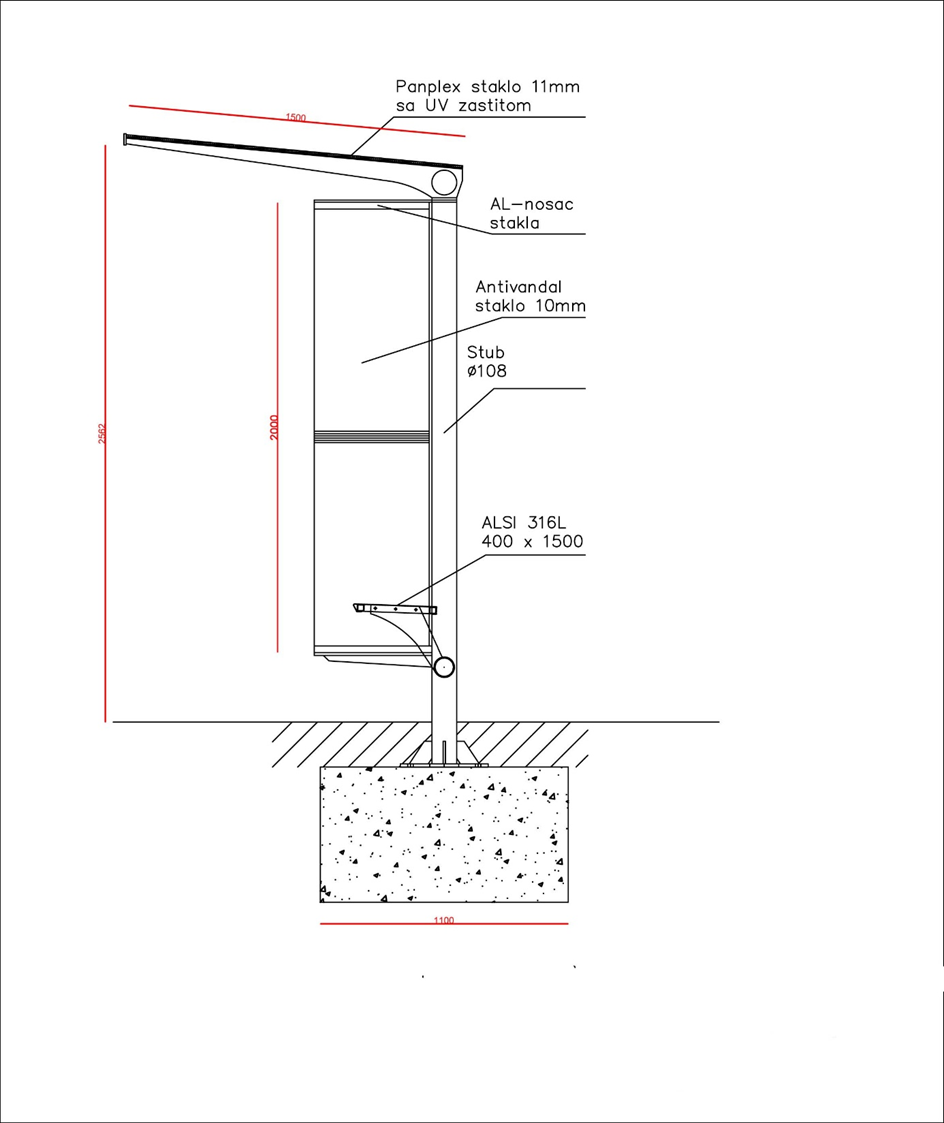 Zahtjevi u pogledu načina izvršavanja predmeta nabavke koji su od značaja za sačinjavanje ponude i izvršenje ugovoraRok izvršenja ugovora je 180 dana od dana zaključivanja ugovora.Mjesto izvršenja ugovora je Budva.Rok plaćanja je: 20 (dvadeset) dana po isporučenoj i ugrađenoj robi za koju se vrši plaćanjeNačin plaćanja je: virmanskiUslovi plaćanja su: ispostavljena fakturi sa pozivom na broj ugovora po kojem se vrši plaćanje Garantni rok: 2 godineNačin sprovođenja kontrole kvaliteta: Privredno društvo određeno za stručni nadzor vrši kontrolu kvaliteta i količine isporučene robe i načina instalacije u skladu s tehničkim propisima i Zakonom.Dokaz odnosno sertifikat, koje izdaju akreditovana sertifikaciona tijela o ispunjavanju uslova kvaliteta predmeta nabavke:Kvalitet materijala i opreme koji se ugrađuju i kvalitet izvedenih radova moraju da odgovaraju zahtijevanim tehničkim propisima, standardima i uslovima predviđenim tehničkom dokumentacijom, po kojoj se izvode radovi. Kvalitet materijala i opreme koji se ugrađuju i kvalitet izvedenih radova, Izvođač mora da dokaže atestima o izvršenim ispitivanjima materijala i radova, odnosno garantnim listovima proizvođača materijala i opreme. Ateste obezbjeđuje Izvođač i sastavni su dio tehničke dopkumentacije dokumentacije, koja ostaje kod Naručioca. Izvođač treba da dostavi svu atestnu dokumentaciju i sertiifikate u toku izvođenja radova, i to za sav materijal i opremu prije ugradnje, a za izvedene radove nakon završetka istih. Sve troškove ispitivanja kvaliteta materijala, opreme i radova snosi Izvođač. Rezultate svih ispitivanja Izvođač mora blagovremeno dostavljati Stručnom nadzoru, a isti moraju biti upisani i u građevinski dnevnik.3. SREDSTVA FINANSIJSKOG OBEZBJEĐENJA UGOVORA O JAVNOJ NABAVCIPonuđač čija ponuda bude izabrana kao najpovoljnija je dužan da uz potpisan ugovor o javnoj nabavci dostavi naručiocu:- garanciju za dobro izvršenje ugovora ako su potpisnici dužni da ga izvršavaju , za slučaj povrede ugovorenih obaveza u iznosu od 10 % od vrijednosti ugovora METODOLOGIJA VREDNOVANJA PONUDANaručilac će u postupku javne nabavki izabrati ekonomski najpovoljniju ponudu, primjenom pristupa isplativosti, po osnovu kriterijuma: - odnos cijene i kvaliteta podkriterijum najniža ponuđena cijena = maksimalan broj bodova (60)	Ponuđaču koji ponudi najnižu cijenu dodjeljuje se maksimalan broj bodova, dok ostali ponuđači dobijaju proporcionalni broj bodova u odnosu na najnižu ponuđenu cijenu, prema formuli:Broj bodova=najniža ponuđena cijena x 60 bodova		 ponuđena cijena-  podkriterijum  reference stručnih lica = maksimalan broj bodova 40                                   broj potvrđenih referenci                                   _____________________________       x 40 bodova   Broj bodova =       najveći broj potvrđenih referenci   Reference stručnih lica koje će ponuđač angažovati  na izvršenju usluga koje su predmet nabavke istovjetnih ili sličnih usluga na način što se ukupni broj reference potvrđenih od strane investitora ili nadležnih državnih organa ili organa lokalne samouprave podijeli sa najvećim  ukupnim brojem potvrđenih reference svih stručnih lica I dobijeni količnik pomnoži sa brojem bodova koji je određen za ovaj parameter.UPUTSTVO ZA SAČINJAVANJE PONUDEPonude se sačinjavaju u skladu sa tenderskom dokumentacijom i Pravilnikom o sadržaju ponude i uputstvu za sačinjavanje i podnošenje ponude. Ispunjenost uslova za učešće u postupku javne nabavke dokazuje se izjavom privrednog subjekta, koja se sačinjava na obrascu datom u Pravilniku o obrascu izjave privrednog subjekta.Ponuđač je dužan da tačno i nedvosmisleno popuni Izjavu privrednog subjekta u skladu sa zahtjevima iz tenderske dokumentacije.NAČIN ZAKLJUČIVANJA I IZMJENE UGOVORA O JAVNOJ NABACINaručilac zaključuje ugovor o javnoj nabavci u pisanom ili elektronskom obliku sa ponuđačem čija je ponuda izabrana kao najpovoljnija, nakon izvršnosti odluke o izboru najpovoljnije ponude. Ugovor o javnoj nabavci mora da bude u skladu sa uslovima utvrđenim tenderskom dokumentacijom, izabranom ponudom i odlukom o izboru najpovoljnije ponude, osim u pogledu iskazivanja PDV-a.Ugovor između naručioca i ponuđača čija je ponuda izabrana kao najpovoljnija, pored uslova koji su propisani ovom tenderskom dokumentacijom, će sadržati i sljedeće:DOBAVLJAČ se obavezuje da isporuči ugovorenu robu  iz ovog Ugovora pod uslovima prihvaćene ponude i tenderskoj dokumentaciji.  Ako se zapisnički utvrdi da roba koju je DOBAVLJAČ isporučio NARUČIOCU ima nedostatke u kvalitetu i očiglednih grešaka,  DOBAVLJAČ mora iste otkloniti u kratkom roku, odnosno DOBAVLJAČ robu mora zamjeniti novom, koja ima   tražene karakteristike.Ako se zapisnički utvrdi, u dvije uzastopne isporuke,  da roba koju je DOBAVLJAČ isporučio NARUČIOCU  ima nedostatke u kvalitetu i očiglednih grešaka, da ne odgovara ugovorenoj isporuci u pogledu originalnosti, NARUČILAC može tražiti raskid ugovora, bez saglasnosti DOBAVLJAČA.Smatra se da je izvršena adekvatna isporuka kada ovlašćeno lice NARUČIOCA u mjestu isporuke izvrši kvalitativan i količinski prijem dobara, što se potvrđuje zapisnikom koji potpisuju prisutna ovlašćena lica NARUČIOCA i DOBAVLJAČA.Ugovor o javnoj nabavci tokom njegovog trajanja može da se izmijeni bez sprovođenja novog postupka javne nabavke u skladu sa članom 151 stav 1 tačka 3 Zakona o javnim nabavkama: kad je potreba za izmjenom ugovora nastala zbog okolnosti koje naručilac u vrijeme zaključivanja ugovora nije mogao da predvidi, a izmjenom se ne mijenja priroda ugovora a povećanje vrijednosti nije veće od 20% vrijednosti prvobitnog ugovora.ZAHTJEV ZA POJAŠNJENJE ILI IZMJENU I DOPUNU TENDERSKE DOKUMENTACIJEPrivredni subjekat može da predloži naručiocu da izmijeni i/ili dopuni tendersku dokumentaciju, u roku od osam dana od dana objavljivanja, odnosno dostavljanja tenderske dokumentacije u skladu sa članom 94 st. 4 i 5 Zakona o javnim nabavkama. Privredni subjekat ima pravo da pisanim zahtjevom traži od naručioca pojašnjenje tenderske dokumentacije najkasnije deset dana prije isteka roka određenog za dostavljanje ponuda.Zahtjev se podnosi isključivo u pisanoj formi na adresu naručioca, e-mail-om, telefaxom ili putem ESJN-a. IZJAVA NARUČIOCA O NEPOSTOJANJU SUKOBA INTERESAOPŠTINA BUDVABroj: 01-426/20-2142/2Mjesto i datum: 05.10.2020.godineU skladu sa članom 43 stav 1 Zakona o javnim nabavkama („Službeni list CG”, br.74/19), Izjavljujemda u postupku javne nabavke redni broj 115 iz Plana javne nabavke broj 01-426/20-246/3 od 23.07.2020.godine  za nabavku roba – uređenje I opremanje autobuskih stajališta (faza II)  nisam u sukobu interesa u smislu člana 41 stav 1 tačka 1 Zakona o javnim nabavkama i da ne postoji ekonomski i drugi lični interes koji može uticati na moju nepristrasnost i nezavisnost u ovom postupku javne nabavke.Ovlašćeno lice naručioca, Marko  Carević, predsjednik        _____________Službenik za javne nabavke,  Miroslava Kunjić   ________________ Lice koje je učestvovalo u planiranju javne nabavke, Srđan Gregović, sekretar Sekretarijata za komunalno stambene poslove  __________________Član komisije za sprovođenje postupka javne nabavke,  Milica Lazić    _________________Član komisije za sprovođenje postupka javne nabavke  Aleksandar  Popović           _________________Član komisije za sprovođenje postupka javne nabavke  Mirolsava Kunjić           _________________ UPUTSTVO O PRAVNOM SREDSTVUPrivredni subjekat može da izjavi žalbu protiv ove tenderske dokumentacije Komisiji za zaštitu prava najkasnije deset dana prije dana koji je određen za otvaranje ponuda. Žalba se izjavljuje preko naručioca neposredno, putem pošte preporučenom pošiljkom sa dostavnicom ili elektronskim putem preko ESJN-a. Žalba koja nije podnesena na naprijed predviđeni način biće odbijena kao nedozvoljena.Podnosilac žalbe je dužan da uz žalbu priloži dokaz o uplati naknade za vođenje postupka u iznosu od 1% od procijenjene vrijednosti javne nabavke, a najviše 20.000,00 eura, na žiro račun Komisije za zaštitu prava broj 530-20240-15 kod NLB Montenegro banke A.D.Ukoliko je predmet nabavke podijeljen po partijama, a žalba se odnosi samo na određenu/e partiju/e, naknada se plaća u iznosu 1% od procijenjene vrijednosti javne nabavke te/tih partije/a.Instrukcije za plaćanje naknade za vođenje postupka od strane žalilaca iz inostranstva nalaze se na internet stranici Komisije za zaštitu prava nabavki http://www.kontrola-nabavki.me/.Naručilac: 
Opština BudvaKontakt osoba/e: 
Miroslava Kunjić, službenik za javne nabavkeAdresa: 
Trg Sunca 3Poštanski broj: 
85 310 Grad: 
BudvaIdentifikacioni broj: 
02005409Telefon: 
033454017Fax: 
033454017E-mail adresa: javne.nabavke@budva.meInternet stranica: www.budva.meNabavka robe za uređenje i opremanje autobuskih stajališta u Budvi.45213315-4 Izgradnja autobuskih stajališta 34928440-4 Stubovi za oznacavanje autobuskih stanicar.b.Opis predmeta nabavke u cjelini, odnosno po partiji ili stavkamaBitne karakteristike predmeta nabavke u pogledu kvaliteta, dimenzija, oblika, bezbjednosti, performansi, označavanja, roka upotrebe i dr.Jedinica mjereKoličina 1  Uređenje i opremanje autobuskih stajališta (faza II)Iskop temeljne stope za stajalište veličine 70cm x 110cm, dubine 75cm. Utovar, odvoz materijala na deponiju, nabavka betona MB-30, ugradnja ankera za stajalište i ugradnja betona.kom32 2  Uređenje i opremanje autobuskih stajališta (faza II)Uklanjanje postojecih stajalista i postojecih betonskih povrsina cca 6m2kom16 3  Uređenje i opremanje autobuskih stajališta (faza II)Izrada betonskog armiranog platoa povrsine cca 6m2 kom 16 4  Uređenje i opremanje autobuskih stajališta (faza II)        Izrada autobuskog stajalista po uzoru na postojece  D x Š x V =3000mm x 1600mm x 2570 mmNoseća čelična konstrukcija Fi 108 toplocinkovana i zasticena osnovnom i završnom dvokomponetnom bojom u dva sloja.Noseci stubovi sa konzolnim nosacaima za staklo dim VxŠ 2000 mm x 500 mm i aluminijumskim staklodržačima.Ispune kaljeno antivandal staklo 10 mm sa aluminijumskim staklodržačima.Krov laminirano pamplex staklo ( staklo 5 mm / folija / stopsol 5 mm )  11 mm – sive boje.Oluk od plastificiranog lima sa leđnim slivnicimaKlupa od kiselootpornog inoxa - AISI 316L  DxŠ=1250mm x 400mm  kom 16